Внеочередное заседание					 		28 СозываПРОЕКТ«ОБ УТВЕРЖДЕНИИ ПОЛОЖЕНИЯ О СТАРОСТАХ СЕЛЬСКОГО ПОСЕЛЕНИЯ  КУШМАНАКОВСКИЙ СЕЛЬСОВЕТ МУНИЦИПАЛЬНОГО РАЙОНА БУРАЕВСКИЙ РАЙОН РЕСПУБЛИКИ БАШКОРТОСТАН»В соответствии с Федеральным Законом от 06.10.2003 года № 131-ФЗ «Об общих принципах организации местного самоуправления в Российской Федерации», Законом Республики Башкортостан от 18.03.2005 года № 162-з «О местном самоуправлении в Республике Башкортостан», Законом Республики Башкортостан от 10.07.2019 № 122-з «О старостах сельских населенных пунктов в Республике Башкортостан», Уставом сельского поселения Кушманаковский  сельсовет муниципального района Бураевский район Республики Башкортостан, Совет сельского поселения Кушманаковский  сельсовет муниципального района Бураевский район Республики Башкортостан РЕШИЛ:1.Утвердить Положение о старостах сельского поселения Кушманаковский сельсовет муниципального района Бураевский район Республики Башкортостан (прилагается).2. Настоящее решение  вступает в силу с момента принятия.4.Опубликовать настоящее решение на информационном стенде и официальном сайте администрации сельского поселения.5.Контроль за исполнением настоящего решения возложить на постоянную комиссию по социально- гуманитарным вопросам.Глава сельского поселения Кушманаковский сельсоветмуниципального района Бураевский районРеспублики Башкортостан 				                	    И.Р.Камалов18 октября 2019 года							      Приложение к проектуРешения Совета сельскогопоселения Кушманаковский сельсоветот 18.10.2019 г.  ПОЛОЖЕНИЕО СТАРОСТАХ СЕЛЬСКОГО ПОСЕЛЕНИЯ КУШМАНАКОВСКИЙ СЕЛЬСОВЕТ МУНИЦИПАЛЬНОГО РАЙОНА БУРАЕВСКИЙ РАЙОН РЕСПУБЛИКИ БАШКОРТОСТАН1. Предмет регулирования 1.1. Настоящее Положение в соответствии с Федеральным законом от 6 октября 2003 года № 131-ФЗ «Об общих принципах организации местного самоуправления в Российской Федерации» (далее - Федеральный закон «Об общих принципах организации местного самоуправления в Российской Федерации»), Законом Республики Башкортостан от 18.03.2005 года № 162-з «О местном самоуправлении в Республике Башкортостан» (далее – Закон РБ «О местном самоуправлении в Республике Башкортостан»), Законом Республики Башкортостан от 10.07.2019 № 122-з «О старостах сельских населенных пунктов в Республике Башкортостан» (далее – Закон РБ «О старостах сельских населенных пунктов в Республике Башкортостан») регулирует основы деятельности старост сельского поселения Кушманаковский  сельсовет муниципального района Бураевский район Республики Башкортостан (далее - староста сельского населенного пункта, староста).1.2. Основные термины, используемые в настоящем Положении, применяются в значениях, установленных в Федеральном законе «Об общих принципах организации местного самоуправления в Российской Федерации».2. Староста сельского населенного пункта2.1. Для организации взаимодействия сельского поселения Кушманаковский  сельсовет муниципального района Бураевский район Республики Башкортостан и жителей сельского населенного пункта при решении вопросов местного значения в сельском населенном пункте, расположенном в сельском поселении представительным органом сельского поселения, может назначаться староста сельского населенного пункта.2.2. Староста при осуществлении своей деятельности руководствуется Конституцией Российской Федерации, федеральным законодательством, законодательством Республики Башкортостан, муниципальными правовыми актами.2.3. Деятельность старосты осуществляется на основе законности, добровольности, открытости и гласности.3. Порядок назначения старосты3.1. Староста назначается представительным органом сельского поселения в состав которого входит данный сельский населенный пункт, по представлению схода граждан сельского населенного пункта из числа лиц, проживающих на территории данного сельского населенного пункта и обладающих активным избирательным правом.3.2. Староста не является лицом, замещающим государственную должность, должность государственной гражданской службы, муниципальную должность или должность муниципальной службы, не может состоять в трудовых отношениях и иных непосредственно связанных с ними отношениях с органами местного самоуправления.3.3. Старостой не может быть лицо:1) замещающее государственную должность, должность государственной гражданской службы, муниципальную должность или должность муниципальной службы;2) признанное судом недееспособным или ограниченно дееспособным;3) имеющее непогашенную или неснятую судимость.3.4. Информация о назначенных старостах, включающая фамилии, имена, отчества (при наличии) и наименования соответствующих сельских населенных пунктов, дату назначения и срок полномочий, размещается на официальном сайте сельского поселения Кушманаковский  сельсовет муниципального района Бураевский район Республики Башкортостан в состав которого входит сельский населенный пункт, в информационно-телекоммуникационной сети "Интернет" в порядке и сроки, установленные муниципальными правовыми актами.Информация о назначенных старостах сельских населенных пунктов поселений, входящих в муниципальный район, может размещаться на официальном сайте этого муниципального района.4. Срок полномочий старосты4.1. Срок полномочий старосты устанавливается уставом сельского поселения  Кушманаковский сельсовет муниципального района Бураевский район Республики Башкортостан и не может быть менее двух и более пяти лет.4.2. Полномочия старосты прекращаются досрочно по решению представительного органа сельского поселения, в состав которого входит сельский населенный пункт, по представлению схода граждан сельского населенного пункта, а также в случае:1) смерти;2) отставки по собственному желанию;3) признания судом недееспособным или ограниченно дееспособным;4) признания судом безвестно отсутствующим или объявления умершим;5) вступления в отношении его в законную силу обвинительного приговора суда;6) выезда за пределы Российской Федерации на постоянное место жительства;7) прекращения гражданства Российской Федерации, прекращения гражданства иностранного государства - участника международного договора Российской Федерации, в соответствии с которым иностранный гражданин имеет право быть избранным в органы местного самоуправления, приобретения им гражданства иностранного государства либо получения им вида на жительство или иного документа, подтверждающего право на постоянное проживание гражданина Российской Федерации на территории иностранного государства, не являющегося участником международного договора Российской Федерации, в соответствии с которым гражданин Российской Федерации, имеющий гражданство иностранного государства, имеет право быть избранным в органы местного самоуправления.5. Полномочия старосты5.1. Староста для решения возложенных на него задач:1) взаимодействует с органами местного самоуправления, муниципальными предприятиями и учреждениями, иными организациями по вопросам решения вопросов местного значения в сельском населенном пункте;2) оказывает органам местного самоуправления содействие при решении вопросов местного значения на территории сельского населенного пункта, в том числе по вопросам:а) организации благоустройства территории муниципального образования;б) организации ритуальных услуг и содержания мест захоронения;в) поддержки граждан и их объединений, участвующих в охране общественного порядка, создания условий для деятельности народных дружин;г) развития физической культуры, школьного спорта и массового спорта, организации проведения официальных физкультурно-оздоровительных и спортивных мероприятий, организации и осуществления мероприятий по работе с детьми и молодежью в сельском поселении;д) развития местного традиционного народного художественного творчества, сохранения, возрождения и развития народных художественных промыслов;е) создания условий для организации досуга жителей, массового отдыха жителей и организации обустройства мест массового отдыха населения;3) взаимодействует с населением, в том числе посредством участия в сходах, собраниях, конференциях граждан, направляет по результатам таких мероприятий обращения и предложения, в том числе оформленные в виде проектов муниципальных правовых актов, подлежащие обязательному рассмотрению органами местного самоуправления;4) информирует жителей сельского населенного пункта по вопросам организации и осуществления местного самоуправления, а также содействует в доведении до их сведения иной информации, полученной от органов местного самоуправления;5) содействует органам местного самоуправления в организации и проведении публичных слушаний, общественных обсуждений, сходов, собраний, иных форм непосредственного осуществления населением местного самоуправления и участия населения в осуществлении местного самоуправления, в обнародовании их результатов в сельском населенном пункте;6) оказывает организационную и информационную помощь жителям сельского населенного пункта по вопросам обращения в органы государственной власти, органы местного самоуправления;7) взаимодействует с органами территориального общественного самоуправления соответствующих муниципальных образований в целях решения вопросов местного значения в сельском населенном пункте;8) ежегодно информирует жителей сельского населенного пункта о своей деятельности в порядке, установленном нормативным правовым актом представительного органа муниципального образования;9) оказывает органам местного самоуправления содействие в организации участия жителей сельского населенного пункта в выполнении на добровольной основе социально значимых работ;10) оказывает органам местного самоуправления содействие в организации участия в программах и проектах, в том числе с привлечением бюджетных средств, и их реализации;11) оказывает организационную и информационную помощь жителям сельского населенного пункта по вопросам введения и использования средств самообложения граждан;12) оказывает органам местного самоуправления содействие в выявлении:а) несовершеннолетних и семей, находящихся в социально опасном положении;б) лиц, нуждающихся в установлении над ними опеки и попечительства, лиц, в отношении которых возникли обстоятельства для признания нуждающимися в социальном обслуживании в соответствии с Федеральным законом от 28 декабря 2013 года № 442-ФЗ «Об основах социального обслуживания граждан в Российской Федерации»;в) лиц, находящихся в трудной жизненной ситуации;г) лиц, нуждающихся в оказании иной помощи в соответствии с нормативными правовыми актами Российской Федерации, Республики Башкортостан, муниципального образования;д) лиц, пострадавших от правонарушений или подверженных риску стать таковыми; причин и условий, способствующих антиобщественному поведению и совершению правонарушений;13) осуществляет иные полномочия и права, предусмотренные уставом муниципального образования и (или) нормативным правовым актом представительного органа муниципального образования, в соответствии с федеральными законами и законами Республики Башкортостан.5.2. Староста не вправе использовать свой статус для деятельности, не связанной с осуществлением своих полномочий.6. Гарантии деятельности старосты6.1. Староста осуществляет свои полномочия на общественных началах (на неоплачиваемой основе).6.2. Правовое, организационное, информационное и материально-техническое обеспечение деятельности старосты осуществляется органами местного самоуправления сельского поселения в соответствии с нормативным правовым актом представительного органа соответствующего муниципального образования.6.3. Староста имеет удостоверение, действующее в течение срока его полномочий. Удостоверение старосты является документом, подтверждающим личность и полномочия старосты. Удостоверение старосты подписывается главой сельского поселения.Форма удостоверения, порядок выдачи, замены и учета удостоверения старосты устанавливаются нормативным правовым актом представительного органа сельского поселения. Примерная форма удостоверения старосты приводится в приложении к настоящему Положению.6.4. Староста вправе получать в органах местного самоуправления соответствующего поселения, городского округа информацию, необходимую для осуществления своих полномочий, за исключением информации, содержащей сведения, составляющие государственную тайну, иной информации, доступ к которой ограничен федеральными законами.6.5. Староста вправе присутствовать на заседаниях представительного органа сельского поселения в состав которого входит соответствующий сельский населенный пункт.6.6. Уставом и (или) нормативным правовым актом представительного органа сельского поселения в состав которого входит соответствующий сельский населенный пункт, могут устанавливаться следующие гарантии деятельности старосты:1) предоставление для осуществления старостой своих полномочий в пользование на безвозмездной основе помещений, средств связи, автотранспортных средств, оргтехники и иного имущества;2) получение консультаций специалистов органов местного самоуправления по вопросам, связанным с осуществлением старостой своих полномочий;3) прием в первоочередном порядке должностными лицами органов местного самоуправления по вопросам, связанным с осуществлением старостой своих полномочий.6.7. Уставом сельского поселения Кушманаковский сельсовет и (или) нормативным правовым актом представительного органа сельского поселения старосте могут устанавливаться иные гарантии деятельности, не указанные в части 6 настоящей статьи. При этом гарантии, не указанные в части 6 настоящей статьи, предусматривающие расходование средств местного бюджета, устанавливаются только при наличии собственных финансовых средств в местном бюджете (за исключением межбюджетных трансфертов).Приложениек Положению о старостах сельского поселения Кушманаковский  сельсовет муниципального района Бураевский район Республики БашкортостанПРИМЕРНАЯ ФОРМА          УДОСТОВЕРЕНИЯ СТАРОСТЫ СЕЛЬСКОГО НАСЕЛЕННОГО ПУНКТА                        Внешняя сторона удостоверения┌───────────────────────────────────────┬───────────────────────────────────────┐│                                       │                                       ││                                       │  Изображение Государственного герба   ││                                       │        Республики Башкортостан        ││                                       │                                       ││                                       │                                       ││                                       │                                       ││                                       │             УДОСТОВЕРЕНИЕ             ││                                       │                                       ││                                       │                                       ││                                       │                                       ││                                       │                                       ││                                       │                                       ││                                       │                                       │└───────────────────────────────────────┴───────────────────────────────────────┘                     Внутренняя сторона удостоверения       Левая сторона удостоверения             Правая сторона удостоверения             (левый вкладыш)                         (правый вкладыш)┌───────────────────────────────────────┬───────────────────────────────────────┐│                                       │                                       ││                                       │                                       ││         Удостоверение N ____          │ _____________________________________ ││                                       │               (фамилия,               ││                                       │ _____________________________________ ││                                       │ имя, отчество (при наличии) старосты) ││                                       │                                       ││                    Место              │               СТАРОСТА                ││                    для фотографии     │  ___________________________________  ││________________                       │  (наименование сельского населенного  ││(личная подпись)                       │ пункта, сельсовета, района (района в  ││                    Место для печати   │           городе), города)            ││                                       │                                       ││                                       │                                       ││                                       │                                       ││                                       │ ____________________    ____________  ││Дата выдачи "__" ______ 20__ г.        │    (Ф.И.О. главы          (личная     ││Действительно до "__" _____ 20__ г.    │    муниципального         подпись)    ││                                       │     образования)                      ││                                       │                                       ││                                       │                                       │└───────────────────────────────────────┴───────────────────────────────────────┘Примечание: Удостоверение старосты сельского населенного пункта представляет собой книжечку в твердой обложке темно-красного цвета размером 95 x 65 мм.На внешней стороне удостоверения размещается изображение Государственного герба Республики Башкортостан, выполненное тиснением золотом, размером 25 мм по вертикали, ниже в одну строку надпись "УДОСТОВЕРЕНИЕ" буквами высотой 5 мм, выполненная тиснением золотом.Внутренние стороны удостоверения старосты состоят из вкладышей, выполненных на плотной бумаге.На левой внутренней стороне удостоверения старосты (левый вкладыш) размещаются:1) вверху с ориентацией по центру в одну строку - слова "Удостоверение N";2) слева - место для личной подписи старосты;3) справа - место для фотографии размером 30 x 40 мм;4) внизу в две строки - слова "Дата выдачи "__" ________ 20__ г.", "Действительно до "__" ________ 20__ г.".На правой внутренней стороне удостоверения старосты (правый вкладыш) размещаются:1) вверху в две строки с ориентацией по центру - фамилия, имя, отчество (при наличии) старосты;2) ниже в одну строку с ориентацией по центру - слово "СТАРОСТА";3) ниже в две строки с ориентацией по центру - наименование сельского населенного пункта, сельсовета и района (района в городе), города;4) внизу слева - фамилия, инициалы главы муниципального образования, справа - место для его личной подписи.БАШКОРТОСТАН РЕСПУБЛИКАҺЫ               БОРАЙ РАЙОНЫ МУНИЦИПАЛЬ РАЙОНЫНЫҢ КУШМАНАК АУЫЛ СОВЕТЫ АУЫЛ БИЛӘМӘҺЕ СОВЕТЫ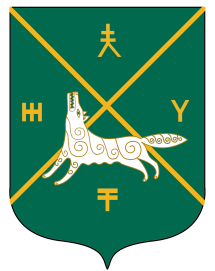 СОВЕТ СЕЛЬСКОГО  ПОСЕЛЕНИЯКУШМАНАКОВСКИЙ  СЕЛЬСОВЕТ   МУНИЦИПАЛЬНОГО РАЙОНА БУРАЕВСКИЙ  РАЙОН        РЕСПУБЛИКИ  БАШКОРТОСТАН